T.C.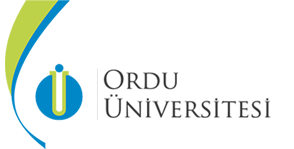 ORDU ÜNİVERSİTESİSOSYAL VE BEŞERİ BİLİMLER ARAŞTIRMALARIETİK KURUL BAŞVURU FORMUT.C.ORDU ÜNİVERSİTESİSOSYAL VE BEŞERİ BİLİMLER ARAŞTIRMALARIETİK KURUL BAŞVURU FORMUT.C.ORDU ÜNİVERSİTESİSOSYAL VE BEŞERİ BİLİMLER ARAŞTIRMALARIETİK KURUL BAŞVURU FORMUT.C.ORDU ÜNİVERSİTESİSOSYAL VE BEŞERİ BİLİMLER ARAŞTIRMALARIETİK KURUL BAŞVURU FORMUT.C.ORDU ÜNİVERSİTESİSOSYAL VE BEŞERİ BİLİMLER ARAŞTIRMALARIETİK KURUL BAŞVURU FORMUT.C.ORDU ÜNİVERSİTESİSOSYAL VE BEŞERİ BİLİMLER ARAŞTIRMALARIETİK KURUL BAŞVURU FORMUT.C.ORDU ÜNİVERSİTESİSOSYAL VE BEŞERİ BİLİMLER ARAŞTIRMALARIETİK KURUL BAŞVURU FORMUT.C.ORDU ÜNİVERSİTESİSOSYAL VE BEŞERİ BİLİMLER ARAŞTIRMALARIETİK KURUL BAŞVURU FORMUT.C.ORDU ÜNİVERSİTESİSOSYAL VE BEŞERİ BİLİMLER ARAŞTIRMALARIETİK KURUL BAŞVURU FORMUAraştırmanın Başlığı: (Açıklama 1:Bu başvuru formu Times New Roman 12 punto, bir buçuk satır aralığı ve her iki yana dayalı olarak doldurulacaktır).Araştırmanın Başlığı: (Açıklama 1:Bu başvuru formu Times New Roman 12 punto, bir buçuk satır aralığı ve her iki yana dayalı olarak doldurulacaktır).Araştırmanın Başlığı: (Açıklama 1:Bu başvuru formu Times New Roman 12 punto, bir buçuk satır aralığı ve her iki yana dayalı olarak doldurulacaktır).Araştırmanın Başlığı: (Açıklama 1:Bu başvuru formu Times New Roman 12 punto, bir buçuk satır aralığı ve her iki yana dayalı olarak doldurulacaktır).Araştırmanın Başlığı: (Açıklama 1:Bu başvuru formu Times New Roman 12 punto, bir buçuk satır aralığı ve her iki yana dayalı olarak doldurulacaktır).Araştırmanın Başlığı: (Açıklama 1:Bu başvuru formu Times New Roman 12 punto, bir buçuk satır aralığı ve her iki yana dayalı olarak doldurulacaktır).Araştırmanın Başlığı: (Açıklama 1:Bu başvuru formu Times New Roman 12 punto, bir buçuk satır aralığı ve her iki yana dayalı olarak doldurulacaktır).Araştırmanın Başlığı: (Açıklama 1:Bu başvuru formu Times New Roman 12 punto, bir buçuk satır aralığı ve her iki yana dayalı olarak doldurulacaktır).Araştırmanın Başlığı: (Açıklama 1:Bu başvuru formu Times New Roman 12 punto, bir buçuk satır aralığı ve her iki yana dayalı olarak doldurulacaktır).Çalışmanın NiteliğiÇalışmanın NiteliğiÇalışmanın NiteliğiÇalışmanın NiteliğiÇalışmanın NiteliğiÇalışmanın NiteliğiÇalışmanın NiteliğiÇalışmanın NiteliğiÇalışmanın NiteliğiYüksek Lisans TeziYüksek Lisans TeziDoktora TeziTübitak ProjesiTübitak ProjesiTübitak ProjesiODU BAPODU BAPBitirme Projesi/TeziDiğer (Lütfen Yazınız)Diğer (Lütfen Yazınız)Diğer (Lütfen Yazınız)SORUMLU ARAŞTIRMACININSORUMLU ARAŞTIRMACININSORUMLU ARAŞTIRMACININSORUMLU ARAŞTIRMACININSORUMLU ARAŞTIRMACININSORUMLU ARAŞTIRMACININSORUMLU ARAŞTIRMACININSORUMLU ARAŞTIRMACININSORUMLU ARAŞTIRMACININAdı SoyadıAdı SoyadıAdı SoyadıAdı SoyadıÜnvanıÜnvanıÜnvanıÜnvanıFakülte / Yük. Okul / EnstitüFakülte / Yük. Okul / EnstitüFakülte / Yük. Okul / EnstitüFakülte / Yük. Okul / EnstitüBölüm / Anabilim DalıBölüm / Anabilim DalıBölüm / Anabilim DalıBölüm / Anabilim DalıTelefonTelefonTelefonTelefonE- PostaE- PostaE- PostaE- PostaAdresAdresAdresAdresYardımcı Araştırmacı (Gerektiğinde bu bölümü tekrarlayınız)Yardımcı Araştırmacı (Gerektiğinde bu bölümü tekrarlayınız)Yardımcı Araştırmacı (Gerektiğinde bu bölümü tekrarlayınız)Yardımcı Araştırmacı (Gerektiğinde bu bölümü tekrarlayınız)Yardımcı Araştırmacı (Gerektiğinde bu bölümü tekrarlayınız)Yardımcı Araştırmacı (Gerektiğinde bu bölümü tekrarlayınız)Yardımcı Araştırmacı (Gerektiğinde bu bölümü tekrarlayınız)Yardımcı Araştırmacı (Gerektiğinde bu bölümü tekrarlayınız)Yardımcı Araştırmacı (Gerektiğinde bu bölümü tekrarlayınız)Adı SoyadıAdı SoyadıAdı SoyadıAdı SoyadıÜnvanıÜnvanıÜnvanıÜnvanıFakülte / Yük. Okul / EnstitüFakülte / Yük. Okul / EnstitüFakülte / Yük. Okul / EnstitüFakülte / Yük. Okul / EnstitüBölüm / Anabilim DalıBölüm / Anabilim DalıBölüm / Anabilim DalıBölüm / Anabilim DalıTelefonTelefonTelefonTelefonE- PostaE- PostaE- PostaE- PostaAdresAdresAdresAdresKoordinatör (Çok merkezli araştırmalar için)Koordinatör (Çok merkezli araştırmalar için)Koordinatör (Çok merkezli araştırmalar için)Koordinatör (Çok merkezli araştırmalar için)Koordinatör (Çok merkezli araştırmalar için)Koordinatör (Çok merkezli araştırmalar için)Koordinatör (Çok merkezli araştırmalar için)Koordinatör (Çok merkezli araştırmalar için)Koordinatör (Çok merkezli araştırmalar için)Adı SoyadıAdı SoyadıAdı SoyadıAdı SoyadıÜnvanıÜnvanıÜnvanıÜnvanıFakülte / Yük. Okul / EnstitüFakülte / Yük. Okul / EnstitüFakülte / Yük. Okul / EnstitüFakülte / Yük. Okul / EnstitüBölüm / Anabilim DalıBölüm / Anabilim DalıBölüm / Anabilim DalıBölüm / Anabilim DalıTelefonTelefonTelefonTelefonE- PostaE- PostaE- PostaE- PostaAdresAdresAdresAdresAçklama 2: Lütfen her bir soruyu, sorunun altında bırakılan boşluğa açık ve net bir şekilde cevaplandırınız. Aşağıda yer alan sorulardan araştırma problemi açısından cevaplandırılamaz soruları boş bırakınız. Başvuru formu 5 sayfayı geçmemelidir.Açklama 2: Lütfen her bir soruyu, sorunun altında bırakılan boşluğa açık ve net bir şekilde cevaplandırınız. Aşağıda yer alan sorulardan araştırma problemi açısından cevaplandırılamaz soruları boş bırakınız. Başvuru formu 5 sayfayı geçmemelidir.Açklama 2: Lütfen her bir soruyu, sorunun altında bırakılan boşluğa açık ve net bir şekilde cevaplandırınız. Aşağıda yer alan sorulardan araştırma problemi açısından cevaplandırılamaz soruları boş bırakınız. Başvuru formu 5 sayfayı geçmemelidir.Açklama 2: Lütfen her bir soruyu, sorunun altında bırakılan boşluğa açık ve net bir şekilde cevaplandırınız. Aşağıda yer alan sorulardan araştırma problemi açısından cevaplandırılamaz soruları boş bırakınız. Başvuru formu 5 sayfayı geçmemelidir.Açklama 2: Lütfen her bir soruyu, sorunun altında bırakılan boşluğa açık ve net bir şekilde cevaplandırınız. Aşağıda yer alan sorulardan araştırma problemi açısından cevaplandırılamaz soruları boş bırakınız. Başvuru formu 5 sayfayı geçmemelidir.Açklama 2: Lütfen her bir soruyu, sorunun altında bırakılan boşluğa açık ve net bir şekilde cevaplandırınız. Aşağıda yer alan sorulardan araştırma problemi açısından cevaplandırılamaz soruları boş bırakınız. Başvuru formu 5 sayfayı geçmemelidir.Açklama 2: Lütfen her bir soruyu, sorunun altında bırakılan boşluğa açık ve net bir şekilde cevaplandırınız. Aşağıda yer alan sorulardan araştırma problemi açısından cevaplandırılamaz soruları boş bırakınız. Başvuru formu 5 sayfayı geçmemelidir.Açklama 2: Lütfen her bir soruyu, sorunun altında bırakılan boşluğa açık ve net bir şekilde cevaplandırınız. Aşağıda yer alan sorulardan araştırma problemi açısından cevaplandırılamaz soruları boş bırakınız. Başvuru formu 5 sayfayı geçmemelidir.Açklama 2: Lütfen her bir soruyu, sorunun altında bırakılan boşluğa açık ve net bir şekilde cevaplandırınız. Aşağıda yer alan sorulardan araştırma problemi açısından cevaplandırılamaz soruları boş bırakınız. Başvuru formu 5 sayfayı geçmemelidir.Araştırmanın amacı nedir?Araştırmanın amacı nedir?Araştırmanın amacı nedir?Araştırmanın amacı nedir?Araştırmanın amacı nedir?Araştırmanın amacı nedir?Araştırmanın amacı nedir?Araştırmanın amacı nedir?Araştırmanın amacı nedir?Araştırmanın gerekçesini ve önemini yazınız.Araştırmanın gerekçesini ve önemini yazınız.Araştırmanın gerekçesini ve önemini yazınız.Araştırmanın gerekçesini ve önemini yazınız.Araştırmanın gerekçesini ve önemini yazınız.Araştırmanın gerekçesini ve önemini yazınız.Araştırmanın gerekçesini ve önemini yazınız.Araştırmanın gerekçesini ve önemini yazınız.Araştırmanın gerekçesini ve önemini yazınız.Varsa araştırmanın sayıltılarını / varsayımlarını yazınız.Varsa araştırmanın sayıltılarını / varsayımlarını yazınız.Varsa araştırmanın sayıltılarını / varsayımlarını yazınız.Varsa araştırmanın sayıltılarını / varsayımlarını yazınız.Varsa araştırmanın sayıltılarını / varsayımlarını yazınız.Varsa araştırmanın sayıltılarını / varsayımlarını yazınız.Varsa araştırmanın sayıltılarını / varsayımlarını yazınız.Varsa araştırmanın sayıltılarını / varsayımlarını yazınız.Varsa araştırmanın sayıltılarını / varsayımlarını yazınız.Araştırmanızın sınırlılıklarını yazınız.Araştırmanızın sınırlılıklarını yazınız.Araştırmanızın sınırlılıklarını yazınız.Araştırmanızın sınırlılıklarını yazınız.Araştırmanızın sınırlılıklarını yazınız.Araştırmanızın sınırlılıklarını yazınız.Araştırmanızın sınırlılıklarını yazınız.Araştırmanızın sınırlılıklarını yazınız.Araştırmanızın sınırlılıklarını yazınız.Araştırmayı hangi yöntem ya da yöntemlerle gerçekleştirmeyi planlıyorsunuz?Araştırmayı hangi yöntem ya da yöntemlerle gerçekleştirmeyi planlıyorsunuz?Araştırmayı hangi yöntem ya da yöntemlerle gerçekleştirmeyi planlıyorsunuz?Araştırmayı hangi yöntem ya da yöntemlerle gerçekleştirmeyi planlıyorsunuz?Araştırmayı hangi yöntem ya da yöntemlerle gerçekleştirmeyi planlıyorsunuz?Araştırmayı hangi yöntem ya da yöntemlerle gerçekleştirmeyi planlıyorsunuz?Araştırmayı hangi yöntem ya da yöntemlerle gerçekleştirmeyi planlıyorsunuz?Araştırmayı hangi yöntem ya da yöntemlerle gerçekleştirmeyi planlıyorsunuz?Araştırmayı hangi yöntem ya da yöntemlerle gerçekleştirmeyi planlıyorsunuz?Evreniniz nedir? Uygulamaları hangi yaş grubuna yapmayı planlıyorsunuz?Evreniniz nedir? Uygulamaları hangi yaş grubuna yapmayı planlıyorsunuz?Evreniniz nedir? Uygulamaları hangi yaş grubuna yapmayı planlıyorsunuz?Evreniniz nedir? Uygulamaları hangi yaş grubuna yapmayı planlıyorsunuz?Evreniniz nedir? Uygulamaları hangi yaş grubuna yapmayı planlıyorsunuz?Evreniniz nedir? Uygulamaları hangi yaş grubuna yapmayı planlıyorsunuz?Evreniniz nedir? Uygulamaları hangi yaş grubuna yapmayı planlıyorsunuz?Evreniniz nedir? Uygulamaları hangi yaş grubuna yapmayı planlıyorsunuz?Evreniniz nedir? Uygulamaları hangi yaş grubuna yapmayı planlıyorsunuz?Hangi örnekleme tekniğini kullanacaksınız?Hangi örnekleme tekniğini kullanacaksınız?Hangi örnekleme tekniğini kullanacaksınız?Hangi örnekleme tekniğini kullanacaksınız?Hangi örnekleme tekniğini kullanacaksınız?Hangi örnekleme tekniğini kullanacaksınız?Hangi örnekleme tekniğini kullanacaksınız?Hangi örnekleme tekniğini kullanacaksınız?Hangi örnekleme tekniğini kullanacaksınız?Muhtemel örneklem büyüklüğünüz nedir? Hangi kriterleri esas alarak örneklem büyüklüğünü hesapladınız?Muhtemel örneklem büyüklüğünüz nedir? Hangi kriterleri esas alarak örneklem büyüklüğünü hesapladınız?Muhtemel örneklem büyüklüğünüz nedir? Hangi kriterleri esas alarak örneklem büyüklüğünü hesapladınız?Muhtemel örneklem büyüklüğünüz nedir? Hangi kriterleri esas alarak örneklem büyüklüğünü hesapladınız?Muhtemel örneklem büyüklüğünüz nedir? Hangi kriterleri esas alarak örneklem büyüklüğünü hesapladınız?Muhtemel örneklem büyüklüğünüz nedir? Hangi kriterleri esas alarak örneklem büyüklüğünü hesapladınız?Muhtemel örneklem büyüklüğünüz nedir? Hangi kriterleri esas alarak örneklem büyüklüğünü hesapladınız?Muhtemel örneklem büyüklüğünüz nedir? Hangi kriterleri esas alarak örneklem büyüklüğünü hesapladınız?Muhtemel örneklem büyüklüğünüz nedir? Hangi kriterleri esas alarak örneklem büyüklüğünü hesapladınız?Seçeceğiniz örneklem için dâhil olma ve varsa dışta kalma ölçütleri nelerdir?Seçeceğiniz örneklem için dâhil olma ve varsa dışta kalma ölçütleri nelerdir?Seçeceğiniz örneklem için dâhil olma ve varsa dışta kalma ölçütleri nelerdir?Seçeceğiniz örneklem için dâhil olma ve varsa dışta kalma ölçütleri nelerdir?Seçeceğiniz örneklem için dâhil olma ve varsa dışta kalma ölçütleri nelerdir?Seçeceğiniz örneklem için dâhil olma ve varsa dışta kalma ölçütleri nelerdir?Seçeceğiniz örneklem için dâhil olma ve varsa dışta kalma ölçütleri nelerdir?Seçeceğiniz örneklem için dâhil olma ve varsa dışta kalma ölçütleri nelerdir?Seçeceğiniz örneklem için dâhil olma ve varsa dışta kalma ölçütleri nelerdir?Kullanacağınız ölçme araçlarının isimlerini geliştirilmiş oldukları makaleleri ya da tezlerini referans göstererek yazınız. Uygulanacak ölçme aracı hazır ise aracı başvuru formuna ekleyiniz.Kullanacağınız ölçme araçlarının isimlerini geliştirilmiş oldukları makaleleri ya da tezlerini referans göstererek yazınız. Uygulanacak ölçme aracı hazır ise aracı başvuru formuna ekleyiniz.Kullanacağınız ölçme araçlarının isimlerini geliştirilmiş oldukları makaleleri ya da tezlerini referans göstererek yazınız. Uygulanacak ölçme aracı hazır ise aracı başvuru formuna ekleyiniz.Kullanacağınız ölçme araçlarının isimlerini geliştirilmiş oldukları makaleleri ya da tezlerini referans göstererek yazınız. Uygulanacak ölçme aracı hazır ise aracı başvuru formuna ekleyiniz.Kullanacağınız ölçme araçlarının isimlerini geliştirilmiş oldukları makaleleri ya da tezlerini referans göstererek yazınız. Uygulanacak ölçme aracı hazır ise aracı başvuru formuna ekleyiniz.Kullanacağınız ölçme araçlarının isimlerini geliştirilmiş oldukları makaleleri ya da tezlerini referans göstererek yazınız. Uygulanacak ölçme aracı hazır ise aracı başvuru formuna ekleyiniz.Kullanacağınız ölçme araçlarının isimlerini geliştirilmiş oldukları makaleleri ya da tezlerini referans göstererek yazınız. Uygulanacak ölçme aracı hazır ise aracı başvuru formuna ekleyiniz.Kullanacağınız ölçme araçlarının isimlerini geliştirilmiş oldukları makaleleri ya da tezlerini referans göstererek yazınız. Uygulanacak ölçme aracı hazır ise aracı başvuru formuna ekleyiniz.Kullanacağınız ölçme araçlarının isimlerini geliştirilmiş oldukları makaleleri ya da tezlerini referans göstererek yazınız. Uygulanacak ölçme aracı hazır ise aracı başvuru formuna ekleyiniz.Araştırmayı hangi tarihler arasında nasıl bir süreç içinde gerçekleştirmeyi planlıyorsunuz?Araştırmayı hangi tarihler arasında nasıl bir süreç içinde gerçekleştirmeyi planlıyorsunuz?Araştırmayı hangi tarihler arasında nasıl bir süreç içinde gerçekleştirmeyi planlıyorsunuz?Araştırmayı hangi tarihler arasında nasıl bir süreç içinde gerçekleştirmeyi planlıyorsunuz?Araştırmayı hangi tarihler arasında nasıl bir süreç içinde gerçekleştirmeyi planlıyorsunuz?Araştırmayı hangi tarihler arasında nasıl bir süreç içinde gerçekleştirmeyi planlıyorsunuz?Araştırmayı hangi tarihler arasında nasıl bir süreç içinde gerçekleştirmeyi planlıyorsunuz?Araştırmayı hangi tarihler arasında nasıl bir süreç içinde gerçekleştirmeyi planlıyorsunuz?Araştırmayı hangi tarihler arasında nasıl bir süreç içinde gerçekleştirmeyi planlıyorsunuz?Uygulama için gerekli izinleri hangi kurumlardan aldınız/almayı planlıyorsunuz?Uygulama için gerekli izinleri hangi kurumlardan aldınız/almayı planlıyorsunuz?Uygulama için gerekli izinleri hangi kurumlardan aldınız/almayı planlıyorsunuz?Uygulama için gerekli izinleri hangi kurumlardan aldınız/almayı planlıyorsunuz?Uygulama için gerekli izinleri hangi kurumlardan aldınız/almayı planlıyorsunuz?Uygulama için gerekli izinleri hangi kurumlardan aldınız/almayı planlıyorsunuz?Uygulama için gerekli izinleri hangi kurumlardan aldınız/almayı planlıyorsunuz?Uygulama için gerekli izinleri hangi kurumlardan aldınız/almayı planlıyorsunuz?Uygulama için gerekli izinleri hangi kurumlardan aldınız/almayı planlıyorsunuz?Bu çalışmada uygulama süresince uygulama yapacağınız kişiler açısından olası riskler nelerdir?Bu çalışmada uygulama süresince uygulama yapacağınız kişiler açısından olası riskler nelerdir?Bu çalışmada uygulama süresince uygulama yapacağınız kişiler açısından olası riskler nelerdir?Bu çalışmada uygulama süresince uygulama yapacağınız kişiler açısından olası riskler nelerdir?Bu çalışmada uygulama süresince uygulama yapacağınız kişiler açısından olası riskler nelerdir?Bu çalışmada uygulama süresince uygulama yapacağınız kişiler açısından olası riskler nelerdir?Bu çalışmada uygulama süresince uygulama yapacağınız kişiler açısından olası riskler nelerdir?Bu çalışmada uygulama süresince uygulama yapacağınız kişiler açısından olası riskler nelerdir?Bu çalışmada uygulama süresince uygulama yapacağınız kişiler açısından olası riskler nelerdir?Varsa bu olası risklere karşı ne tür önlemler almayı planlıyorsunuz?Varsa bu olası risklere karşı ne tür önlemler almayı planlıyorsunuz?Varsa bu olası risklere karşı ne tür önlemler almayı planlıyorsunuz?Varsa bu olası risklere karşı ne tür önlemler almayı planlıyorsunuz?Varsa bu olası risklere karşı ne tür önlemler almayı planlıyorsunuz?Varsa bu olası risklere karşı ne tür önlemler almayı planlıyorsunuz?Varsa bu olası risklere karşı ne tür önlemler almayı planlıyorsunuz?Varsa bu olası risklere karşı ne tür önlemler almayı planlıyorsunuz?Varsa bu olası risklere karşı ne tür önlemler almayı planlıyorsunuz?Araştırmaya katılan bireylerin araştırmadan ayrılma ya da uygulamayı sonlandırma koşulları nelerdir?Araştırmaya katılan bireylerin araştırmadan ayrılma ya da uygulamayı sonlandırma koşulları nelerdir?Araştırmaya katılan bireylerin araştırmadan ayrılma ya da uygulamayı sonlandırma koşulları nelerdir?Araştırmaya katılan bireylerin araştırmadan ayrılma ya da uygulamayı sonlandırma koşulları nelerdir?Araştırmaya katılan bireylerin araştırmadan ayrılma ya da uygulamayı sonlandırma koşulları nelerdir?Araştırmaya katılan bireylerin araştırmadan ayrılma ya da uygulamayı sonlandırma koşulları nelerdir?Araştırmaya katılan bireylerin araştırmadan ayrılma ya da uygulamayı sonlandırma koşulları nelerdir?Araştırmaya katılan bireylerin araştırmadan ayrılma ya da uygulamayı sonlandırma koşulları nelerdir?Araştırmaya katılan bireylerin araştırmadan ayrılma ya da uygulamayı sonlandırma koşulları nelerdir?TaahhütnameTaahhütname“......................................” başlıklı çalışma boyunca başvuru formunda taahhüt ettiğimiz şekilde araştırmamızı yürüteceğimizi, sunulan projede gerek araştırma ekibi gerekse araştırma protokolünde herhangi bir değişiklik yapıldığında, değişiklik gerçekleştirilmeden önce durumu kurulunuza bildireceğimizi, bu projenin kurulunuza sunduğumuz hali ile daha önce başka bir Etik Kurul’a sunulmadığını, başvuru dosyasında yer alan bilgilerin doğru olduğunu ve araştırmanın hiçbir sürecinde herhangi bir etik ihlal yapmayacağımızı, bu yönde yürürlükte bulunan tüm mevzuat hükümlerine uyacağımızı ve Etik Kurul onayı alındıktan sonra araştırmadan vazgeçilmesi durumunda Etik Kurul’u yazılı olarak bilgilendireceğimizi aşağıda imzası bulunan araştırmacılar olarak taahhüt ederiz.“......................................” başlıklı çalışma boyunca başvuru formunda taahhüt ettiğimiz şekilde araştırmamızı yürüteceğimizi, sunulan projede gerek araştırma ekibi gerekse araştırma protokolünde herhangi bir değişiklik yapıldığında, değişiklik gerçekleştirilmeden önce durumu kurulunuza bildireceğimizi, bu projenin kurulunuza sunduğumuz hali ile daha önce başka bir Etik Kurul’a sunulmadığını, başvuru dosyasında yer alan bilgilerin doğru olduğunu ve araştırmanın hiçbir sürecinde herhangi bir etik ihlal yapmayacağımızı, bu yönde yürürlükte bulunan tüm mevzuat hükümlerine uyacağımızı ve Etik Kurul onayı alındıktan sonra araştırmadan vazgeçilmesi durumunda Etik Kurul’u yazılı olarak bilgilendireceğimizi aşağıda imzası bulunan araştırmacılar olarak taahhüt ederiz.“......................................” başlıklı çalışma boyunca başvuru formunda taahhüt ettiğimiz şekilde araştırmamızı yürüteceğimizi, sunulan projede gerek araştırma ekibi gerekse araştırma protokolünde herhangi bir değişiklik yapıldığında, değişiklik gerçekleştirilmeden önce durumu kurulunuza bildireceğimizi, bu projenin kurulunuza sunduğumuz hali ile daha önce başka bir Etik Kurul’a sunulmadığını, başvuru dosyasında yer alan bilgilerin doğru olduğunu ve araştırmanın hiçbir sürecinde herhangi bir etik ihlal yapmayacağımızı, bu yönde yürürlükte bulunan tüm mevzuat hükümlerine uyacağımızı ve Etik Kurul onayı alındıktan sonra araştırmadan vazgeçilmesi durumunda Etik Kurul’u yazılı olarak bilgilendireceğimizi aşağıda imzası bulunan araştırmacılar olarak taahhüt ederiz.“......................................” başlıklı çalışma boyunca başvuru formunda taahhüt ettiğimiz şekilde araştırmamızı yürüteceğimizi, sunulan projede gerek araştırma ekibi gerekse araştırma protokolünde herhangi bir değişiklik yapıldığında, değişiklik gerçekleştirilmeden önce durumu kurulunuza bildireceğimizi, bu projenin kurulunuza sunduğumuz hali ile daha önce başka bir Etik Kurul’a sunulmadığını, başvuru dosyasında yer alan bilgilerin doğru olduğunu ve araştırmanın hiçbir sürecinde herhangi bir etik ihlal yapmayacağımızı, bu yönde yürürlükte bulunan tüm mevzuat hükümlerine uyacağımızı ve Etik Kurul onayı alındıktan sonra araştırmadan vazgeçilmesi durumunda Etik Kurul’u yazılı olarak bilgilendireceğimizi aşağıda imzası bulunan araştırmacılar olarak taahhüt ederiz.“......................................” başlıklı çalışma boyunca başvuru formunda taahhüt ettiğimiz şekilde araştırmamızı yürüteceğimizi, sunulan projede gerek araştırma ekibi gerekse araştırma protokolünde herhangi bir değişiklik yapıldığında, değişiklik gerçekleştirilmeden önce durumu kurulunuza bildireceğimizi, bu projenin kurulunuza sunduğumuz hali ile daha önce başka bir Etik Kurul’a sunulmadığını, başvuru dosyasında yer alan bilgilerin doğru olduğunu ve araştırmanın hiçbir sürecinde herhangi bir etik ihlal yapmayacağımızı, bu yönde yürürlükte bulunan tüm mevzuat hükümlerine uyacağımızı ve Etik Kurul onayı alındıktan sonra araştırmadan vazgeçilmesi durumunda Etik Kurul’u yazılı olarak bilgilendireceğimizi aşağıda imzası bulunan araştırmacılar olarak taahhüt ederiz.“......................................” başlıklı çalışma boyunca başvuru formunda taahhüt ettiğimiz şekilde araştırmamızı yürüteceğimizi, sunulan projede gerek araştırma ekibi gerekse araştırma protokolünde herhangi bir değişiklik yapıldığında, değişiklik gerçekleştirilmeden önce durumu kurulunuza bildireceğimizi, bu projenin kurulunuza sunduğumuz hali ile daha önce başka bir Etik Kurul’a sunulmadığını, başvuru dosyasında yer alan bilgilerin doğru olduğunu ve araştırmanın hiçbir sürecinde herhangi bir etik ihlal yapmayacağımızı, bu yönde yürürlükte bulunan tüm mevzuat hükümlerine uyacağımızı ve Etik Kurul onayı alındıktan sonra araştırmadan vazgeçilmesi durumunda Etik Kurul’u yazılı olarak bilgilendireceğimizi aşağıda imzası bulunan araştırmacılar olarak taahhüt ederiz.“......................................” başlıklı çalışma boyunca başvuru formunda taahhüt ettiğimiz şekilde araştırmamızı yürüteceğimizi, sunulan projede gerek araştırma ekibi gerekse araştırma protokolünde herhangi bir değişiklik yapıldığında, değişiklik gerçekleştirilmeden önce durumu kurulunuza bildireceğimizi, bu projenin kurulunuza sunduğumuz hali ile daha önce başka bir Etik Kurul’a sunulmadığını, başvuru dosyasında yer alan bilgilerin doğru olduğunu ve araştırmanın hiçbir sürecinde herhangi bir etik ihlal yapmayacağımızı, bu yönde yürürlükte bulunan tüm mevzuat hükümlerine uyacağımızı ve Etik Kurul onayı alındıktan sonra araştırmadan vazgeçilmesi durumunda Etik Kurul’u yazılı olarak bilgilendireceğimizi aşağıda imzası bulunan araştırmacılar olarak taahhüt ederiz.Başvuru Sahibi (Koordinatör veya Sorumlu araştırmacı)Başvuru Sahibi (Koordinatör veya Sorumlu araştırmacı)Başvuru Sahibi (Koordinatör veya Sorumlu araştırmacı)Başvuru Sahibi (Koordinatör veya Sorumlu araştırmacı)Başvuru Sahibi (Koordinatör veya Sorumlu araştırmacı)Başvuru Sahibi (Koordinatör veya Sorumlu araştırmacı)Başvuru Sahibi (Koordinatör veya Sorumlu araştırmacı)Başvuru Sahibi (Koordinatör veya Sorumlu araştırmacı)Başvuru Sahibi (Koordinatör veya Sorumlu araştırmacı)Adı SoyadıAdı SoyadıİmzaTarihTarihİmza